Приложение № 2бПример описания работ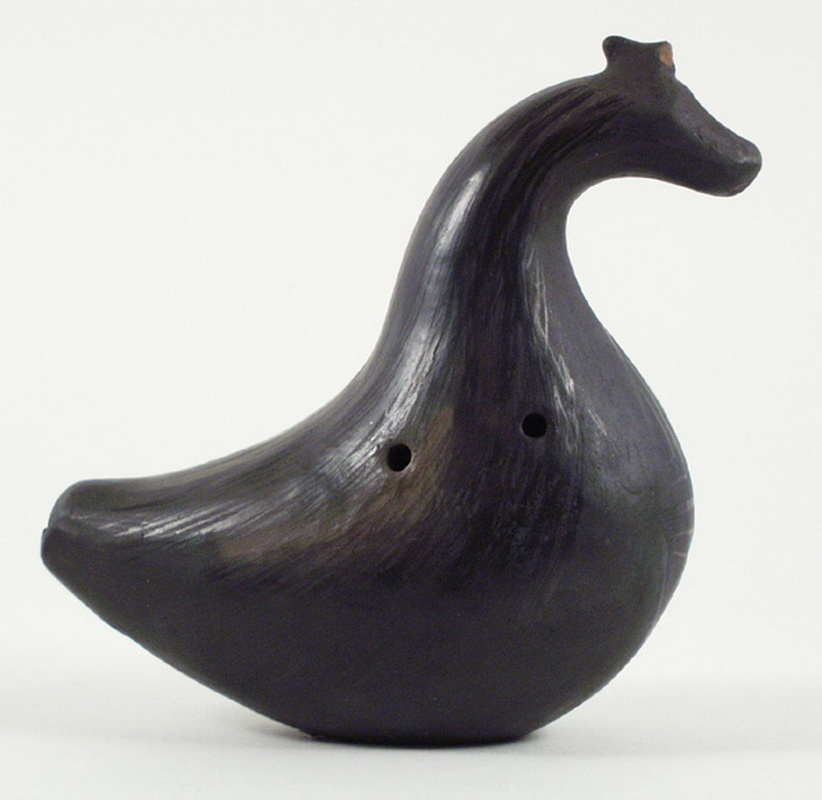 Феньвеши Сергей Гедович, Вологодская обл., г. Череповец Игрушка-свистулька "Утица большая", 1995г.Глина, лепка, проколы, обжиг, чернение, лощение.15х7х1